College of Alameda annual job fairMay 6th, 10:00Am-1:00pmCollege of Alameda @the Student Center (Building F)555 Ralph Appezzato Memorial Parkway, Alameda, CA 94501For more info:  (510) 644-6635 or email northcitiescc@gmail.comParking in student lots A, B & C will be FREE 9-2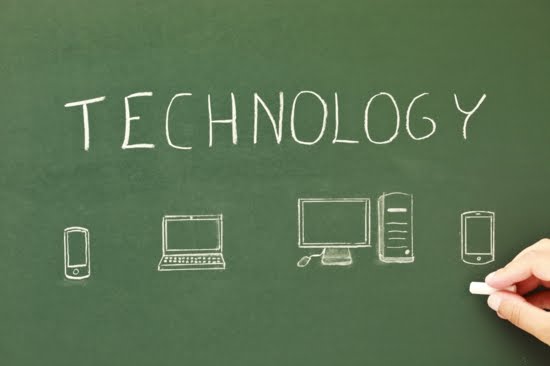 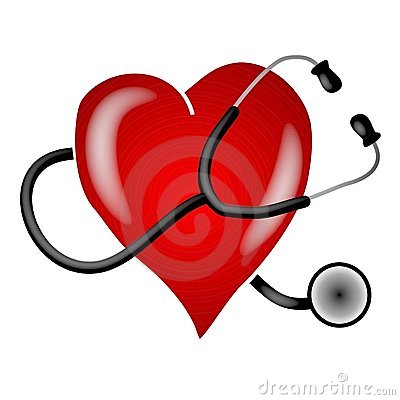 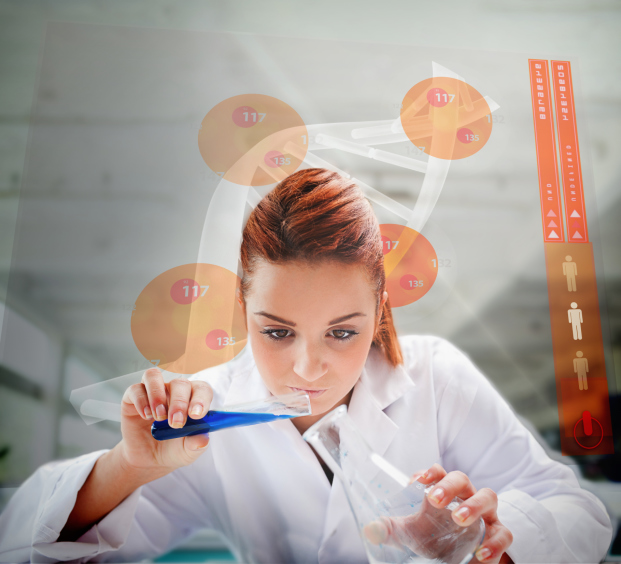 Sector FocusHealthcareInformation TechnologyBiotechnologyAdvanced ManufacturingTransportation & LogisticsEmployer ConnectionsLet us connect you with jobs, often with jobs not listed on public websites 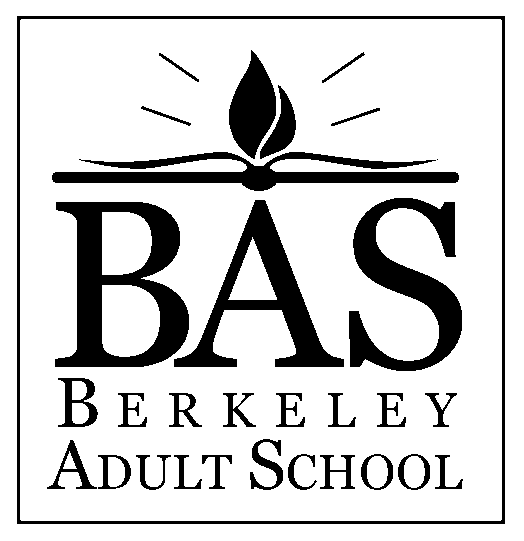 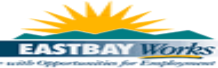 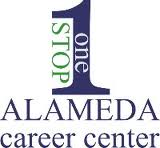 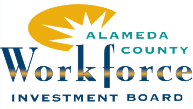 